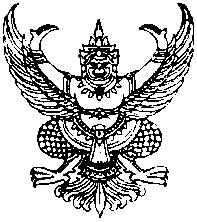 ประกาศองค์การบริหารส่วนตำบลสี่ขีดเรื่อง  สอบราคาจ้างเหมาก่อสร้างถนน คสล.สายเขากิว หมู่ที่ 7   ตำบลสี่ขีด   อำเภอสิชล  จังหวัดนครศรีธรรมราช---------------------------------------------------------------------                    ด้วย   องค์การบริหารส่วนตำบลสี่ขีด     มีความประสงค์จะสอบราคาจ้างเหมาก่อสร้างถนน คสล.สายเขากิว หมู่ที่ 7 ตำบลสี่ขีด   ขนาดผิวจราจรกว้าง 5 เมตร   ยาว 200 เมตร    หนา 0.15 เมตร    หรือพื้นที่คอนกรีตไม่น้อยกว่า 1,000ตารางเมตร เรียงหินใหญ่ยาแนวคอนกรีตไม่น้อยกว่า 60 ตารางเมตร พร้อมปรับเกรดด้วยรถเกรดเตอร์  (รายละเอียดตามแบบแปลนของ อบต.สี่ขีด)    พร้อมติดตั้งป้ายประชาสัมพันธ์โครงการ (ติดตั้งก่อนดำเนินการ)  ๑ ป้าย   และประชาสัมพันธ์ โครงการแล้วเสร็จ ๑ ป้าย ราคากลางเป็นเงิน 492,8๐๐.๐๐ บาท(สี่แสนเก้าหมื่นสองพันแปดร้อยบาทถ้วน) โดยมีข้อแนะนำและข้อกำหนดดังต่อไปนี้	    โดยมีข้อแนะนำและข้อกำหนด ดังต่อไปนี้			-  ผู้มีสิทธิเสนอราคาจะต้องมีคุณสมบัติดังนี้			๑.  เป็นนิติบุคคลหรือบุคคลธรรมดา ที่มีอาชีพรับจ้างที่สอบราคาดังกล่าว ซึ่งมีผลงานประเภทเดียวกัน ในวงเงินไม่น้อยกว่า  246,400.- บาท (สองแสนสี่หมื่นหกพันสี่ร้อยบาทถ้วน)			๒.  ผู้เสนอราคาต้องไม่เป็นผู้ที่ถูกระบุชื่อไว้ในบัญชีรายชื่อผู้ทิ้งงานของทางราชการและได้แจ้งเวียนชื่อแล้วหรือไม่เป็นผู้ที่ได้รับผลของการสั่งให้นิตุบุคคลหรือบุคคลอื่นเป็นผู้ทิ้งงานตามระเบียบของทางราชการ			๓.  ผู้เสนอราคาต้องไม่เป็นผู้มีผลประโยชน์ร่วมกันกับผู้เสนอราคารายอื่น ณ วันประกาศสอบราคาหรือไม่เป็นผู้กระทำการอันเป็นการขัดขวางการแข่งขันราคาอย่างเป็นธรรม ในการสอบราคาจ้างครั้งนี้			๔. ผู้เสนอราคาต้องไม่เป็นผู้ได้รับเอกสิทธิ์หรือความคุ้มกันซึ่งอาจปฏิเสธไม่ยอมขึ้นศาลไทย เว้นแต่รัฐบาลของผู้เสนอราคาได้มีคำสั่งให้สละสิทธิ์และความคุ้มกันเช่นว่านั้น	-  กำหนดดูสถานที่ก่อสร้างพร้อมรับฟังคำชี้แจงรายละเอียด ในวันที่  27  กุมภาพันธ์  ๒๕๕5    โดยให้มาพร้อมกัน ณ ที่ทำการองค์การบริหารส่วนตำบลสี่ขีด เวลา ๐๙.๐๐ น. 		     ผู้ที่ไม่ไปดูสถานที่ก่อสร้างเมื่อมีอุปสรรคและปัญหาในเวลาทำงานจะนำมาอ้างให้พ้นความรับผิดชอบต่อองค์การบริหารส่วนตำบลสี่ขีดไม่ได้		-  กำหนดยื่นซองสอบราคา 	  กำหนดยื่นซองสอบราคา ตั้งแต่วันที่  17  กุมภาพันธ์  ๒๕๕5 ถึงวันที่ 27  กุมภาพันธ์ 2555ในวันและเวลาราชการ     ณ   ส่วนการคลังองค์การบริหารส่วนตำบลสี่ขีด    หรือยื่นซองสอบราคาทางไปรษณีย์ลงทะเบียนตอบรับได้ตั้งแต่วันที่  17 กุมภาพันธ์  ๒๕๕5 ถึงวันที่ 27  กุมภาพันธ์  2555 โดยจะถือวันและเวลาที่องค์การบริหารส่วนตำบลสี่ขีดรับจากไปรษณีย์เป็นเวลารับซองและในวันที่ 28 กุมภาพันธ์ 2๕๕5 เวลา ๐๙.๓๐ -๑1.๓๐ น. ณ ศูนย์ข้อมูลข่าวสารการซื้อการจ้างอำเภอสิชล 		       							         	                                                                /กำหนดเปิดซอง...-๒-           -  กำหนดเปิดซองสอบราคา	     กำหนดเปิดซองสอบราคา ในวันที่  29  กุมภาพันธ์  ๒๕๕5  ตั้งแต่เวลา  ๑๐.๔๐ น. เป็นต้นไป จนกว่าจะเสร็จสิ้น ณ ศูนย์รวมข้อมูลข่าวสารการซื้อ การจ้างระดับอำเภอ   อำเภอสิชล จังหวัดนครศรีธรรมราช	    ผู้สนใจติดต่อขอซื้อเอกสารสอบราคาจ้าง ในราคาชุดละ ๒,๐๐๐..- บาท  ได้ที่ที่ทำการองค์การบริหารส่วนตำบลสี่ขีด ระหว่างวันที่ 17  กุมภาพันธ์ 2555 ถึงวันที่ 27 กุมภาพันธ์  ๒๕๕5  ดูรายละเอียดได้ที่เว็บไซต์ www.sikhit.go.th หรือสอบถามรายละเอียดเพิ่มเติมได้ทางโทรศัพท์หมายเลข ๐-๗๕๗๕-๓๗๗๐ ต่อ ๒ในวันและเวลาราชการ 					ประกาศ ณ วันที่  17  เดือน กุมภาพันธ์  พ.ศ. ๒๕๕5					          (ลงชื่อ)    สำคัญ  ศรีสุข		  			                  (  นายสำคัญ    ศรีสุข  )                                                              นายกองค์การบริหารส่วนตำบลสี่ขีด